ΣΥΜΒΑΣΗΔιατήρησης αποθέματος ασφαλείας φυσικού αερίου στη Ρεβυθούσα από μονάδα παραγωγής ηλεκτρικής ενέργειας με καύσιμο το φυσικό αέριο χωρίς τη δυνατότητα εναλλαγής καυσίμουΑριθμός …….Μεταξύ της εταιρείαςΔΙΑΧΕΙΡΙΣΤΗΣ ΕΘΝΙΚΟΥ ΣΥΣΤΗΜΑΤΟΣ ΦΥΣΙΚΟΥ (ΔΕΣΦΑ) Α.Ε.και της εταιρείας…………….ΧΑΛΑΝΔΡΙ, ………………2022Στο Χαλάνδρι σήμερα την …………… 20…., μεταξύ των κάτωθι συμβαλλομένων μερών, ήτοι: α) της ανώνυμης εταιρίας με την επωνυμία «ΔΙΑΧΕΙΡΙΣΤΗΣ ΕΘΝΙΚΟΥ ΣΥΣΤΗΜΑΤΟΣ ΦΥΣΙΚΟΥ ΑΕΡΙΟΥ ΑΝΩΝΥΜΗ ΕΤΑΙΡΙΑ» και τον διακριτικό τίτλο «ΔΕΣΦΑ Α.Ε.», η οποία εδρεύει στο Χαλάνδρι, επί της Λ. Μεσογείων 357-359, με ΑΦΜ 998808114, ΔΟΥ ΦΑΕ ΑΘΗΝΩΝ, όπως εκπροσωπείται νόμιμα για την υπογραφή της παρούσας  από την κα Maria Rita Galli, Διευθύνουσα Σύμβουλο αυτής, και καλείται στο εξής «Διαχειριστής» και β) της εταιρίας με την επωνυμία «…………..» και τον διακριτικό τίτλο «……………..», η οποία εδρεύει στ………., επί της …………………, με ΑΦΜ………, ΔΟΥ ……………, όπως εκπροσωπείται νόμιμα για την υπογραφή της παρούσας από τ….. …….., …………… αυτής, κατοίκου ……………., οδός …………………. αριθμ….., ……, κατόχου του υπ’ αριθμ. ………… δελτίου αστυνομικής ταυτότητας, το οποίο εκδόθηκε από Α.Τ. ………………. με ΑΦΜ ……………, ΔΟΥ …………. και καλείται στο εξής «Ηλεκτροπαραγωγός»,και από κοινού οι «Συμβαλλόμενοι» ή τα «Μέρη», λαμβάνοντας υπ’ όψιν ότι: [α] ο Ηλεκτροπαραγωγός είναι κάτοχος της υπ’ αριθμ. ………………………….., ως τροποποιημένη ισχύει, άδειας παραγωγής ηλεκτρικής ενέργειας με καύσιμο φυσικό αέριο (εφεξής «Άδεια Παραγωγής»), και βάσει αυτής οφείλει να τηρεί επαρκές απόθεμα φυσικού αερίου σε εγκαταστάσεις αποθήκευσης, για την αδιάλειπτη λειτουργία της μονάδας για διάστημα τουλάχιστον πέντε (5) ημερών υπό πλήρες φορτίο,  [β] τα οριζόμενα στην υπ’ αριθμ. 672/2022 απόφαση ΡΑΕ με την οποία εγκρίθηκε το Σχέδιο Προληπτικής Δράσης (εφεξής «Απόφαση»), και ιδίως στη Δράση Δ4 αυτού, σύμφωνα με την οποία ο αναφερόμενος στο σημείο (α) ανωτέρω Ηλεκτροπαραγωγός οφείλει να τηρεί απόθεμα Υγροποιημένου Φυσικού Αερίου (ΥΦΑ) στην Εγκατάσταση ΥΦΑ Ρεβυθούσας για τη λειτουργία της μονάδας για διάστημα πέντε (5) ημερών, λαμβάνοντας υπ’ όψιν λειτουργία δεκαέξι (16) ωρών ανά ημέρα υπό πλήρες φορτίο,συμφωνήθηκαν και έγιναν αμοιβαίως αποδεκτά τα ακόλουθα:ΑΡΘΡΟ 1. ΟΡΙΣΜΟΙΑπόθεμα Ασφαλείας: Το απόθεμα φυσικού αερίου, το οποίο οφείλει να τηρεί ο Ηλεκτροπαραγωγός σύμφωνα με τα προβλεπόμενα στο άρθρο 5.2.2 (Δράση Δ4) της Απόφασης όπως εκάστοτε ισχύει, και ύψους όπως ορίζεται στο Άρθρο 1.3.vi της Σύμβασης και στο άρθρο 5.2.2 της Απόφασης.Κώδικας: Ο Κώδικας Διαχείρισης του Εθνικού Συστήματος Φυσικού Αερίου («ΕΣΦΑ»), ως τροποποιημένος ισχύει.Μονάδα Παραγωγής Ηλεκτρικής Ενέργειας ή Μονάδα: Η αναφερόμενη στο άρθρο 5.2.2 (Δράση Δ4) της Απόφασης.Τα στοιχεία της Μονάδας του αντισυμβαλλόμενου Ηλεκτροπαραγωγού, είναι τα εξής: Ονομασία Μονάδας: …………………..Σημείο Εξόδου του Εθνικού Συστήματος Μεταφοράς Φυσικού Αερίου («ΕΣΜΦΑ») από το οποίο τροφοδοτείται η Μονάδα: ……..Ημερομηνία έναρξης ισχύος Άδειας Παραγωγής: …………..Ημερομηνία λήξης ισχύος Άδειας Παραγωγής: …………Ονομαστική ισχύς Μονάδας: ………. Ύψος Αποθέματος Ασφαλείας: …… MWhth, σύμφωνα με το άρθρο 5.2.2 (Δράση Δ4) της Απόφασης, όπως εκάστοτε ισχύει.Νόμος: Ο νόμος 4001 / 2011, ως τροποποιημένος και ισχύει.Σύμβαση: Η παρούσα.Οι λοιποί όροι που αναφέρονται στη Σύμβαση έχουν την έννοια που τους αποδίδεται στον Νόμο, στον Κώδικα και στην Απόφαση όπως εκάστοτε ισχύει.ΑΡΘΡΟ 2. ΣΥΜΒΑΤΙΚΗ ΔΙΑΡΚΕΙΑΗ Συμβατική Περίοδος άρχεται την …………. (“Ημερομηνία Έναρξης”) και λήγει την 31η Μαρτίου 2023 (“Ημερομηνία Λήξης”), εκτός εάν επέλθει πρόωρη λύση της Σύμβασης, κατά τα προβλεπόμενα στους όρους αυτής.ΑΡΘΡΟ 3. ΑΝΤΙΚΕΙΜΕΝΟ ΣΥΜΒΑΣΗΣΗ παρούσα Σύμβαση καταρτίζεται στο πλαίσιο των οριζομένων στην κείμενη νομοθεσία, και ιδίως στην Απόφαση, και αφορά στη διατήρηση Αποθέματος Ασφαλείας σύμφωνα με τις προβλέψεις του Άρθρου 1.1 της Σύμβασης. Για τον σκοπό αυτόν, ο Ηλεκτροπαραγωγός δικαιούται, και ο Διαχειριστής καταβάλλει στον Ηλεκτροπαραγωγό, οικονομικό αντάλλαγμα σύμφωνα με το Άρθρο 5 της Σύμβασης, τα ειδικότερα οριζόμενα στην Απόφαση καθώς και στην απόφαση της Αρχής που εκδίδεται κατ’ εφαρμογή της παραγράφου 6 του άρθρου 73 του ν. 4001/2011, όπως εκάστοτε ισχύει, για την ανάκτηση του κεφαλαιουχικού κόστους διατήρησης του Αποθέματος Ασφαλείας.ΑΡΘΡΟ 4. ΥΠΟΧΡΕΩΣΕΙΣ ΣΥΜΒΑΛΛΟΜΕΝΩΝ ΜΕΡΩΝ4.1	Ο Ηλεκτροπαραγωγός οφείλει να τηρεί το Απόθεμα Ασφαλείας σύμφωνα με τις προβλέψεις του άρθρου 5.2.2 (Δράση Δ4) της Απόφασης, το ύψους του οποίου ορίζεται στο Άρθρο 1.3.vi, καθ’ όλη τη διάρκεια της παρούσας Σύμβασης, με την επιφύλαξη των οριζομένων στο Άρθρο 4.2 της Σύμβασης. Ο Ηλεκτροπαραγωγός προσκομίζει στον Διαχειριστή τα τιμολόγια προμήθειας που αποδεικνύουν το κόστος προμήθειας του αρχικού Ύψους Αποθέματος Ασφαλείας. 4.2	Κατά τη διάρκεια της Συμβατικής Περιόδου και εφόσον το ΕΣΦΑ λειτουργεί υπό κανονικές συνθήκες, εφόσον απαιτείται, υπάρχει η δυνατότητα να αεριοποιηθεί μέρος ή το σύνολο του Αποθέματος Ασφαλείας του Ηλεκτροπαραγωγού («Αεριοποιηθέν Απόθεμα Ασφαλείας»), έτσι ώστε να δημιουργηθεί επαρκής αποθηκευτικός χώρος για επερχόμενο νέο φορτίο ΥΦΑ ενός Χρήστη ΥΦΑ και με την προϋπόθεση της άμεσης αντικατάστασης του συνόλου του Αεριοποιηθέντος Αποθέματος Ασφαλείας με ΥΦΑ προερχόμενο από το ως άνω επερχόμενο νέο φορτίο ΥΦΑ, σύμφωνα με τα προβλεπόμενα στο άρθρο 5.2.2 (Δράση Δ4) της Απόφασης. Σε κάθε περίπτωση το Αεριοποιηθέν Απόθεμα Ασφαλείας θα είναι το ελάχιστο απαιτούμενο, προκειμένου για την έλευση του εν λόγω επερχόμενου νέου φορτίου ΥΦΑ, και ο χρόνος αναπλήρωσής του θα είναι ο ελάχιστος, και σε κάθε περίπτωση όχι μεγαλύτερος των πέντε (5) ημερών.4.3 	Η Διαχείριση του Αποθέματος Ασφαλείας σε Κατάσταση Κρίσης Επιπέδου 2 και σε Κατάσταση Κρίσης Επιπέδου 3 γίνεται σύμφωνα με τα προβλεπόμενα στο άρθρο 5.2.2 (Δράση Δ4) της Απόφασης και στον Κώδικα.4.4 	Εφόσον παρέλθει η Συμβατική Περίοδος, η μέγιστη περίοδος αποθήκευσης του Αποθέματος Ασφαλείας ορίζεται με βάση τις οικείες διατάξεις του Κώδικα.4.5 	Ο Διαχειριστής παρακολουθεί την τήρηση της υποχρέωσης κάλυψης του Αποθέματος Ασφαλείας από τον Ηλεκτροπαραγωγό. Ρητά συμφωνείται ότι σε περίπτωση που εντός ενός ημερολογιακού μήνα ο Διαχειριστής διαπιστώσει ότι δεν τηρούνται οι υποχρεώσεις του Ηλεκτροπαραγωγού που προβλέπονται στη Σύμβαση, ο Ηλεκτροπαραγωγός δεν δικαιούται και ο Διαχειριστής δεν καταβάλλει ποσό εκ του Οικονομικού Ανταλλάγματος του Άρθρου 5, το οποίο αντιστοιχεί σε ολόκληρο τον ημερολογιακό μήνα εντός του οποίου ο Ηλεκτροπαραγωγός δεν εκπληρώνει τις υποχρεώσεις του σύμφωνα με τη Σύμβαση και την οικεία νομοθεσία, ήτοι υπολογιζόμενο ως το Ημερήσιο Οικονομικό Αντάλλαγμα επί τις ημέρες όλου του μήνα αυτού που εμπίπτουν στη Συμβατική Περίοδο. Το ίδιο εφαρμόζεται για κάθε μήνα που ο Ηλεκτροπαραγωγός δεν συμμορφώνεται με τις υποχρεώσεις αυτές. 4.6	Ο Διαχειριστής ενημερώνει εγγράφως τη ΡΑΕ για κάθε μεταβολή του Αποθέματος Ασφαλείας κατά τη Συμβατική Περίοδο, καθώς και για την περίπτωση του Άρθρου 4.5.ΑΡΘΡΟ 5. ΟΙΚΟΝΟΜΙΚΟ ΑΝΤΑΛΛΑΓΜΑ5.1	Το οικονομικό αντάλλαγμα αφορά στην ανάκτηση του κεφαλαιουχικού κόστους διατήρησης του Αποθέματος Ασφαλείας. Η ανάκτηση του κόστους προμήθειας του Αποθέματος Ασφαλείας καθώς και κάθε άλλου κόστους που συνεπάγεται η διατήρησή του βαρύνει αποκλειστικά τον Ηλεκτροπαραγωγό και δεν αποζημιώνεται στο πλαίσιο της Σύμβασης.5.2	Στο πλαίσιο της παρούσας Σύμβασης, ο Διαχειριστής υποχρεούται να καταβάλλει στον Ηλεκτροπαραγωγό οικονομικό αντάλλαγμα σύμφωνα με τους όρους της Σύμβασης, με την επιφύλαξη των ειδικότερα οριζόμενων στην Απόφαση και στην απόφαση της Αρχής που εκδίδεται κατ’ εφαρμογή της παραγράφου 6 του άρθρου 73 του ν. 4001/2011, όπως εκάστοτε ισχύει, και στις διατάξεις της οικείας νομοθεσίας.	Το οικονομικό αντάλλαγμα για το σύνολο της Συμβατικής Περιόδου για την ανάκτηση των προβλεπόμενων στο Άρθρο 3.1 («Οικονομικό Αντάλλαγμα» ή «ΟΑ») καταβάλλεται άπαξ και υπολογίζεται ως ακολούθως:ΟΑ = ΚΑ × ΚΔ (€)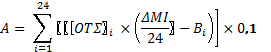 		Όπου:ΚΑ: Το κόστος του αρχικού Ύψους Αποθέματος Ασφαλείας, όπως προκύπτει από τα τιμολόγια προμήθειας τα οποία προσκομίζει ο Ηλεκτροπαραγωγός σύμφωνα με το Άρθρο 4ΚΔ: Το κόστος δανεισμού  επί τον αριθμό των ημερολογιακών ημερών οι οποίες περιλαμβάνονται στη Συμβατική Περίοδο («ΗΣΠ») δια τριακόσια εξήντα πέντε (365)	Το Ημερήσιο Οικονομικό Αντάλλαγμα («HOA») ορίζεται ως ακολούθως:ΗΟΑ = ΟΑ / ΗΣΠ  (€)		Όπου:ΟΑ: Το Οικονομικό ΑντάλλαγμαΗΣΠ:  Όπως ορίζεται στο παρόν Άρθρο 5.2 ανωτέρω5.3	Ο Διαχειριστής αποστέλλει σχετικό σημείωμα με τον υπολογισμό του Οικονομικού Ανταλλάγματος, με την επιφύλαξη των οριζομένων στο Άρθρο 4.5 της παρούσας Σύμβασης, έως τη 12:00 της δέκατης (10) εργάσιμης ημέρας μετά το πέρας της Συμβατικής Περιόδου. Ο Ηλεκτροπαραγωγός βάσει του ανωτέρω σημειώματος υποχρεούται να εκδώσει αντίστοιχο τιμολόγιο. Το τιμολόγιο αποστέλλεται στον Διαχειριστή προς εξόφληση και είναι πληρωτέο εντός είκοσι πέντε (25) ημερών από την, επί αποδείξει, παραλαβή του από τον Διαχειριστή. 5.4	Ρητά συμφωνείται ότι κάθε συμβαλλόμενο μέρος βαρύνεται με την καταβολή του εκάστοτε αναλογούντος στο ανωτέρω οικονομικό αντάλλαγμα φόρου, τέλους ή άλλου είδους επιβάρυνσης που τυχόν επιβάλλεται σε αυτό κατά τα προβλεπόμενα στην κείμενη νομοθεσία.5.5	Σε περίπτωση αρνητικού υπολοίπου του Λογαριασμού Ασφάλειας Εφοδιασμού, εφαρμόζονται τα προβλεπόμενα στην παράγραφο 6 του άρθρου 73 του Νόμου. 5.6	Ρητά συμφωνείται ότι, η παρούσα Σύμβαση καθώς και το οριζόμενο σε αυτή Οικονομικό Αντάλλαγμα είναι σύμφωνο με την Απόφαση, όπως εκάστοτε ισχύει. Πέραν της ανωτέρω υποχρέωσης για την καταβολή του οριζόμενου με την παρούσα Σύμβαση Οικονομικού Ανταλλάγματος, ο Διαχειριστής ουδεμία άλλη υποχρέωση, οικονομική ή άλλη, έχει έναντι του Ηλεκτροπαραγωγού και ουδεμία ευθύνη φέρει έναντι αυτού για οποιαδήποτε θετική ή αποθετική, παρούσα ή μέλλουσα, ζημία σχετιζόμενη με την παρούσα Σύμβαση.ΑΡΘΡΟ 6. ΥΠΟΧΡΕΩΣΗ ΕΧΕΜΥΘΕΙΑΣΟι Συμβαλλόμενοι αναγνωρίζουν ήδη και δεσμεύονται από τον εμπιστευτικό χαρακτήρα:α) όλων των έγγραφων και στοιχείων, των οποίων έχουν λάβει γνώση ή θα περιέλθουν σε γνώση τους κατά τη διάρκεια της παρούσας Σύμβασης και τα οποία σχετίζονται με τη Σύμβαση και την εκτέλεση αυτής και β) των πληροφοριών που ανταλλάσσονται κατά την εκτέλεση της Σύμβασης. Οι Συμβαλλόμενοι αναλαμβάνουν την υποχρέωση να χρησιμοποιούν τα ανωτέρω έγγραφα, στοιχεία και πληροφορίες μόνο για τους σκοπούς της Σύμβασης και να μην τα κοινοποιούν, εν όλω ή εν μέρει, σε τρίτα πρόσωπα. Δεν θεωρούνται εμπιστευτικές γενικές πληροφορίες, που αφορούν στη λειτουργία του ΕΣΦΑ και τους Χρήστες αυτού ή τρίτους, πληροφορίες που αφορούν ιστορικά στοιχεία και στατιστικά δεδομένα, στοιχεία που εμπίπτουν στο πλαίσιο του  Κανονισμού ΕΕ υπ’αριθμ. 715/2009. Επίσης δεν θεωρούνται εμπιστευτικές πληροφορίες που αποκτήθηκαν ή μπορούσαν να αποκτηθούν από το συμβαλλόμενο μέρος ή το πρόσωπο που τις χρησιμοποιεί ή από αυτό στο οποίο γνωστοποιήθηκαν, με άλλο νόμιμο τρόπο, χωρίς παράβαση των όρων της Σύμβασης, καθώς και πληροφορίες που απαιτείται να γνωστοποιούνται από τον Διαχειριστή στη ΡΑΕ ή σε άλλες Αρχές, ή να δημοσιεύονται στο πλαίσιο των υποχρεώσεών του βάσει της κείμενης νομοθεσίας.Οι Συμβαλλόμενοι εγγυώνται και λαμβάνουν κάθε μέτρο για την επιβολή στους εργαζόμενους και στους πάσης φύσεως συνεργάτες τους καθώς και στις συνδεδεμένες με αυτούς επιχειρήσεις, και στους εργαζόμενους και στους κάθε φύσεως συνεργάτες αυτών, των ως άνω καθηκόντων πίστης, εχεμύθειας και προστασίας του επαγγελματικού ή εμπορικού απορρήτου.Οι Συμβαλλόμενοι έχουν τις προεκτιθέμενες υποχρεώσεις τόσο καθ’ όλη τη διάρκεια της Σύμβασης και για διάστημα μέχρι και πέντε (5) ετών μετά τη λήξη της Σύμβασης συμπεριλαμβανομένων τυχόν παρατάσεων.ΑΡΘΡΟ 7. ΑΝΩΤΕΡΑ ΒΙΑ7.1.	Ως «Ανωτέρα Βία» νοείται κάθε απρόβλεπτη και εξαιρετική κατάσταση ή συμβάν το οποίο δεν εμπίπτει στη σφαίρα επιρροής και ελέγχου των συμβαλλόμενων μερών και δεν θα μπορούσε να αποφευχθεί ακόμη και εάν τα μέρη είχαν επιδείξει την άκρα επιμέλεια και σύνεση που αναμένεται από έναν λογικό και συνετό συναλλασσόμενο και που έχει ως συνέπεια να εμποδίζεται οποιοσδήποτε από τους εδώ συμβαλλομένους στην εκπλήρωση των συμβατικών του υποχρεώσεων, όπως αυτές απορρέουν από τη παρούσα Σύμβαση. Ενδεικτικώς συμφωνείται ότι μπορούν να συνιστούν περιπτώσεις Ανωτέρας Βίας τα ακόλουθα: φυσικές καταστροφές, απεργίες, ανταπεργίες, ενέργειες της Κυβέρνησης ή οποιασδήποτε Κυβερνητικής Αρχής, πόλεμος, εξεγέρσεις, ταραχές, καθιζήσεις εδάφους, πυρκαγιές, πλημμύρες, σεισμοί, εκρήξεις, θραύσεις ή ατυχήματα σε οποιεσδήποτε εγκατάσταση ή εξοπλισμό, που εκτείνονται σε τέτοιο βαθμό και έκταση που καθιστά αδύνατη την εκπλήρωση των υποχρεώσεων που απορρέουν από την παρούσα Σύμβαση. 7.2	Σε περίπτωση που ένα συμβαλλόμενο μέρος επικαλείται Ανωτέρα Βία, η απόδειξη αυτής βαρύνει εξ ολοκλήρου τον επικαλούμενο αυτή.7.3	Το συμβαλλόμενο μέρος που επικαλείται Ανωτέρα Βία, υποχρεούται να γνωστοποιεί άμεσα και με κάθε πρόσφορο μέσο, το γεγονός το οποίο συνιστά Ανωτέρα Βία στον αντισυμβαλλόμενο του ή σε κάθε πρόσωπο που θίγεται από αυτό, ενημερώνοντας περαιτέρω για τον εκτιμώμενο χρόνο διάρκειας της Ανωτέρας Βίας.7.4	Με το πέρας του γεγονότος Ανωτέρας Βίας, και εντός δεκαπέντε εργάσιμων (15) ημερών, το συμβαλλόμενο μέρος που επικαλείται Ανωτέρα Βία υποχρεούται να θέσει υπόψη του άλλου μέρους όλα τα αναγκαία στοιχεία προκειμένου να συμφωνηθεί η τυχόν αναγκαία παράταση του χρόνου εκτέλεσης των υποχρεώσεων του όπως απορρέουν από την παρούσα Σύμβαση.7.5	Σε περίπτωση που ο επικαλούμενος την Ανωτέρα Βία μέσα στην ανωτέρω προθεσμία δεν αναφέρει τα γεγονότα και δεν προσκομίσει τα απαιτούμενα αποδεικτικά στοιχεία, στερείται του δικαιώματος να επικαλεστεί την ύπαρξη Ανωτέρας Βίας.7.6	Καμία καθυστέρηση ή αδυναμία για την εκτέλεση, από κάποιο από τα συμβαλλόμενα μέρη, των υποχρεώσεων του δεν συνιστά υπερημερία ούτε αποτελεί λόγο για απαίτηση αποζημίωσης για απώλεια των προβλεπόμενων κερδών ή παράταση της καθυστέρησης ή της αδυναμίας, εφόσον αυτά προκαλούνται από γεγονότα Ανωτέρας Βίας.ΑΡΘΡΟ 8. ΤΡΟΠΟΠΟΙΗΣΗ ΣΥΜΒΑΣΗΣ8.1	Με την επιφύλαξη της επόμενης παραγράφου, για οποιαδήποτε τροποποίηση της παρούσας και των Παραρτημάτων αυτής, απαιτείται έγγραφη συμφωνία των συμβαλλομένων μερών, αποκλειομένου οιουδήποτε άλλου αποδεικτικού μέσου. 8.2	Σε περίπτωση αλλαγής της κείμενης νομοθεσίας, οι Συμβαλλόμενοι αναγνωρίζουν ότι το νέο αυτό κανονιστικό πλαίσιο θα διέπει εφεξής τη Σύμβαση αυτή και οφείλουν να αναπροσαρμόσουν ανάλογα την παρούσα εντός προθεσμίας είκοσι (20) εργασίμων ημερών. ΑΡΘΡΟ 9. ΠΡΟΣΤΑΣΙΑ ΠΡΟΣΩΠΙΚΩΝ ΔΕΔΟΜΕΝΩΝΤα Μέρη θα επεξεργάζονται προσωπικά δεδομένα, τα οποία ανταλλάσσονται δυνάμει της Σύμβασης κατά τη διάρκεια και στο πλαίσιο εκτέλεσής της (εφεξής, «Προσωπικά Δεδομένα») σύμφωνα με τις διατάξεις της ισχύουσας νομοθεσίας και πλέον αυτές του Κανονισμού 2016/679/ΕΕ (εφεξής, «Γενικός Κανονισμός»). Τα προσωπικά δεδομένα δεν θα διαβιβάζονται, κοινολογούνται ή ανακοινώνονται σε τρίτους, ούτε θα υπόκεινται σε επεξεργασία για σκοπούς άλλους από την εκτέλεση της Σύμβασης, εκτός περιπτώσεων νομικής υποχρέωσης ή με τη ρητή συναίνεση του υποκειμένου των δεδομένων. Η Εταιρεία δηλώνει ότι εφαρμόζει σχετικά μέτρα προστασίας δεδομένων, συμμορφούμενη με τον Γενικό Κανονισμό. Ο ΔΕΣΦΑ εφαρμόζει την Πολιτική Προστασίας Δεδομένων που είναι διαθέσιμη δημοσίως στην εταιρική ιστοσελίδα του ΔΕΣΦΑ.ΑΡΘΡΟ 10.  ΠΟΛΙΤΙΚΗ ΚΑΤΑ ΤΗΣ ΔΙΑΦΘΟΡΑΣ Η Εταιρεία έχει λάβει γνώση του Κώδικα Δεοντολογίας του ΔΕΣΦΑ (εφεξής, ο «Κώδικας Δεοντολογίας») όπως έχει δημοσιευτεί στην ιστοσελίδα του ΔΕΣΦΑ, ο οποίος θα ισχύει στη Σύμβαση, και η Εταιρεία θα συμμορφώνεται με τις σχετικές διατάξεις του Κώδικα Δεοντολογίας, περιλαμβανομένων αυτών περί σύγκρουσης συμφερόντων. Η Εταιρεία αναγνωρίζει επίσης ότι η Πολιτική κατά της Διαφθοράς του ΔΕΣΦΑ όπως έχει δημοσιευτεί στην ιστοσελίδα του ΔΕΣΦΑ θα ισχύει γι' αυτήν, και ότι θα συμμορφώνεται με τις διατάξεις της. Η Εταιρεία δεν θα παραβεί, ούτε εν γνώσει της θα επιτρέψει σε οποιονδήποτε να παραβεί τις απαγορεύσεις του Κώδικα Δεοντολογίας ως προς δωροδοκία ή τους εφαρμοστέους νόμους, κανονισμούς, πολιτικές και διαδικασίες ενάντια στη διαφθορά κατά την εκτέλεση της Σύμβασης. Αν η Εταιρεία παραβεί το παρόν άρθρο, ο ΔΕΣΦΑ μπορεί άμεσα να καταγγείλει ή να αναστείλει τη Σύμβαση.ΑΡΘΡΟ 11. ΛΥΣΗ - ΚΑΤΑΓΓΕΛΙΑ11.1	Η Σύμβαση λύεται αυτοδικαίως και άνευ ετέρου τινός: α) 	Με την παρέλευση της Ημερομηνίας Λήξης που ορίζεται στο Άρθρο [2] της παρούσας Σύμβασης, εκτός εάν αυτή παραταθεί νομίμως και το γεγονός αυτό κοινοποιηθεί εγγράφως και εμπροθέσμως στο Διαχειριστή με μέριμνα του Ηλεκτροπαραγωγού. β) 	Σε περίπτωση ανάκλησης της άδειας παραγωγής της Μονάδας ή οριστικής παύσης λειτουργίας της Μονάδας.γ) 	Σε περίπτωση που οποιοδήποτε εκ των εδώ συμβαλλομένων μερών λυθεί, πτωχεύσει, τεθεί σε εκκαθάριση, τεθεί σε αναγκαστική διαχείριση, τεθεί σε κατάσταση παύσης πληρωμών, καθώς και σε περίπτωση ανάκλησης της άδειας σύστασης οποιουδήποτε συμβαλλόμενου μέρους ή άλλης άδειας που απαιτείται για την νόμιμη άσκηση της δραστηριότητάς του.11.2	Με την επιφύλαξη όσων ειδικά προβλέπονται στην κείμενη νομοθεσία, καθένας από τους συμβαλλόμενους μπορεί να καταγγείλει την παρούσα Σύμβαση πριν από την Ημερομηνία Λήξης που ορίζεται στο Άρθρο 2 αυτής, αποκλειστικώς και μόνον για σπουδαίο λόγο. Σπουδαίο λόγο καταγγελίας συνιστούν, ιδίως, η μη εκπλήρωση ή η μη προσήκουσα εκπλήρωση των απορρεουσών από τη Σύμβαση υποχρεώσεων του αντισυμβαλλόμενου του καταγγέλλοντος μέρους.11.3	Η καταγγελία είναι έγγραφη και τα αποτελέσματά της επέρχονται από την επίδοση αυτής στον αντισυμβαλλόμενο.11.4	Αν κριθεί με αμετάκλητη δικαστική απόφαση ότι ο σπουδαίος λόγος που επικαλέστηκε συμβαλλόμενο μέρος για την καταγγελία δεν υπήρχε κατά την άσκηση της καταγγελίας, το μέρος που την επέσπευσε υποχρεούται να αποζημιώσει κάθε ζημία, θετική και αποθετική, παρούσα ή μέλλουσα, την οποία υπέστη ο αντισυμβαλλόμενος του από την καταγγελία αυτή.ΑΡΘΡΟ 12. ΕΞΟΥΣΙΟΔΟΤΗΜΕΝΟΙ ΕΚΠΡΟΣΩΠΟΙΩς εξουσιοδοτημένοι εκπρόσωποι των συμβαλλομένων μερών προκειμένου για τη μεταξύ τους επικοινωνία για τους σκοπούς της παρούσας Σύμβασης, ορίζονται τα ακόλουθα πρόσωπα:Για τον ΗλεκτροπαραγωγόΟνοματεπώνυμο : …………..Διεύθυνση	: …………………….Ταχ. Κώδικας	: ……………..Τηλέφωνο	: …………….E-mail	: ………………………	Για τον ΔιαχειριστήΟνοματεπώνυμο: …………………Διεύθυνση	    : Λ. Μεσογείων 357-359Ταχ. Κώδικας	    : 15231Τηλέφωνο	    : 213…………….E-mail	: ………………….ΑΡΘΡΟ 13. ΤΕΛΙΚΟΙ ΟΡΟΙ13.1	Οι εδώ συμβαλλόμενοι αναλαμβάνουν την υποχρέωση να ενεργούν σύμφωνα με την καλή πίστη, όσον αφορά την εκπλήρωση των υποχρεώσεων που απορρέουν από την παρούσα Σύμβαση και να λαμβάνουν όποια μέτρα είναι αναγκαία για την υλοποίησή της.13.2	Οποιαδήποτε επίδοση ή κοινοποίηση εγγράφου σχετικού με την παρούσα Σύμβαση, κατά τη διάρκεια της ισχύος της, μετά τη λήξη ή τη με οποιοδήποτε τρόπο λύση της, θα γίνεται στην δηλωθείσα διεύθυνση και στον εκπρόσωπο κάθε συμβαλλόμενου μέρους, κατά το Άρθρο 12 της παρούσας και σε κάθε περίπτωση στην έδρα του νομικού προσώπου του συμβαλλόμενου μέρους. Σε περίπτωση μεταβολής της διεύθυνσης συμβαλλόμενου μέρους, το μέρος αυτό υποχρεούται να γνωστοποιήσει εγγράφως στον αντισυμβαλλόμενό του την εν λόγω αλλαγή της διευθύνσεώς του, άλλως η κατά τα ανωτέρω επίδοση ή κοινοποίηση εγγράφου σχετικού με τη Σύμβαση γίνεται εγκύρως στην αναγραφόμενη στην αρχή της Σύμβασης διεύθυνση του οικείου συμβαλλόμενου μέρους και σε κάθε περίπτωση στην καταστατική του έδρα. Σε περίπτωση που για οιονδήποτε λόγο ελλείπει ή αντικαθίσταται εκπρόσωπος συμβαλλόμενου μέρους, κατά το ως άνω Άρθρο 12, το μέρος αυτό οφείλει να γνωστοποιήσει εγγράφως στον αντισυμβαλλόμενό του τον αντικαταστάτη του.ΑΡΘΡΟ 14. ΙΣΧΥΟΥΣΑ ΝΟΜΟΘΕΣΙΑΗ παρούσα Σύμβαση διέπεται από την Ελληνική νομοθεσία. Για οποιαδήποτε διαφορά ή διένεξη που μπορεί να προκύψει μεταξύ των συμβαλλομένων μερών κατά την ερμηνεία και την εκτέλεση αυτής και η οποία δεν μπορεί να ρυθμιστεί φιλικά, αρμόδια αποκλειστικά δικαστήρια για την επίλυση της διαφοράς ή διένεξης ορίζονται τα Δικαστήρια των Αθηνών.Σε πίστωση των ανωτέρω, η παρούσα Σύμβαση συνετάγη σε δύο (2) όμοια πρωτότυπα και αφού ανεγνώσθη υπογράφεται από τους νομίμως ορισθέντες εκπροσώπους των εδώ συμβαλλομένων μερών, κατά την παραπάνω καθορισμένη ημερομηνία και το κάθε συμβαλλόμενος μέρος έλαβε από ένα (1) όμοιο ίσης αξίας. ΟΙ ΣΥΜΒΑΛΛΟΜΕΝΟΙΟΙ ΣΥΜΒΑΛΛΟΜΕΝΟΙΓια τον Διαχειριστή«ΔΙΑΧΕΙΡΙΣΤΗΣ ΕΘΝΙΚΟΥ ΣΥΣΤΗΜΑΤΟΣ ΦΥΣΙΚΟΥ ΑΕΡΙΟΥ ΑΝΩΝΥΜΗ ΕΤΑΙΡΙΑ»Για τον Ηλεκτροπαραγωγό«………………»Η νόμιμη εκπρόσωπος,Maria Rita GalliΑνώτατη Εκτελεστική Διευθύντρια …νόμιμ… εκπρόσωπος,…………..……………………..